Financial Bill 2018 – 06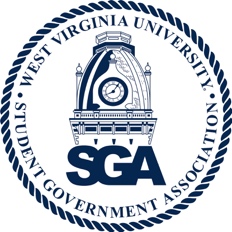 IN THE STUDENT ASSEMBLY OF WEST VIRGINIA UNIVERSITYSeptember 5, 2018As referred by the Bureau of Finance.AN ACTMaking grant appropriations for various student organizations on behalf of the West Virginia University Student Government Association.Be it enacted by the Student Assembly of the West Virginia University Student Government Association, That the following sums are appropriated, out of any money in the SGA Grants to Student Organizations account not otherwise appropriated, for the Student Organizations listed below for the Fall 2018 Semester per the official WVU Academic Calendar:TITLE I: CEO at WVUFor expenses to cover the registration for five members to attend the national conference in Kansas City where there will be network opportunities, a pitch competition, and leadership seminars. TITLE II: Society of Petroleum EngineersFor expenses to cover three registrations and partial lodging at their national conference in Dallas, TX where students will be meeting recruiters, receiving industry insight, and leadership development.  TITLE III: Phi Beta LambdaFor expenses to cover flights for eight members to attend a networking event and conference in New York City, NY.APPENDIX A Financial Bill Total Allocation AmountAPPENDIX B Requested Amounts Per Organization CEO at WVUCEO at WVUCEO at WVUItemQuantityCostRegistration5 members$1,325.00Total Allocated Funds$1,325.00Society of Petroleum EngineersSociety of Petroleum EngineersSociety of Petroleum EngineersItemQuantityCostRegistration3 members$375.00Lodging1 room x 5 nights$1,175.00Total Allocated Funds$1,550.00Phi Beta LambdaPhi Beta LambdaPhi Beta LambdaItemQuantityCostTravel8 flights$1,309.76Total Allocated Funds$1,309.76Financial Bill 2018 - 06 TotalsFinancial Bill 2018 - 06 TotalsOrganizationTotal CostCEO at WVU$1,325.00The Society of Petroleum Engineers$1,550.00Phi Beta Lambda$1,309.76Total $4,169.76OrganizationTotal Grant RequestTotal SuggestedCEO at WVU$2,296.25$1,325.00The Society of Petroleum Engineers$1,650.00$1,550.00Phi Beta Lambda$12,599.00$1,309.76